mgr Dominika Modzelewska Kompetencje kluczowe :    Kompetencje matematyczne i podstawowe kompetencje naukowo techniczne:KARTA PRACY – KROKUSYWiersz „Roześmiana wiosna” (czyta osoba dorosła) Dzieci kolorują krokusy, według kolejności, występowania w wierszu.Roześmiana wiosna, kwiaty malowała, Przechyliła kubek i farby wylała,Krokusy zmieniły białe swe okrycia, A jak wyglądały zaraz zobaczycie,Pierwszy krokus w łatki, Drugi w żółte ciapki, Trzeci fioletowy,A czwarty bordowy, piaty z żółte pasy, Szósty w zielone pasy.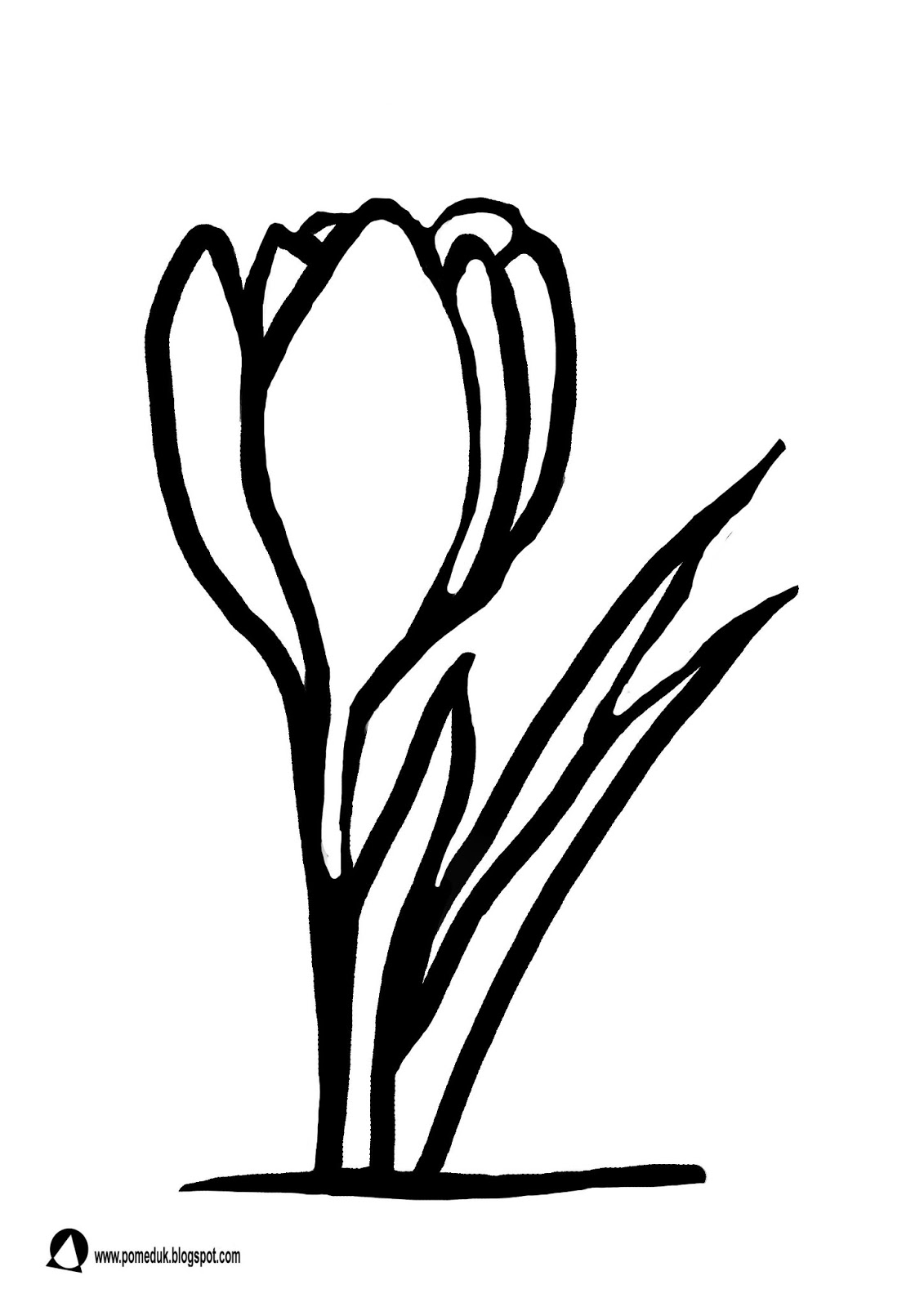 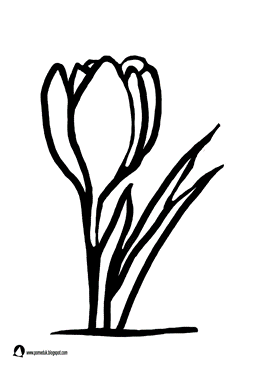 